Уважаемый Михаил Васильевич!Прошу Вас разместить в ближайших номерах газеты «Лобня» следующую информацию:Государственные услуги, предоставляемые отделом по вопросам миграции ОМВД России по городскому округу ЛобняРуководство Отдела Министерства внутренних дел России по городскому округу Лобня обращает Ваше внимание на то, что оказание государственных услуг населению городского округа Лобня отделом по вопросам миграции ОМВД России по городскому округу Лобня с 15 января 2018 года осуществляется во вновь выделенном здании по адресу: Московская область,      г. Лобня, ул. Калинина, дом 19, этаж 2. Контактные телефоны: 8-495-577-01-42, 8-495-577-51-57.В отделе по вопросам миграции ОМВД России по городскому округу Лобня Вы можете получить следующие государственные услуги, оказываемые Министерством внутренних дел Российской Федерации:Оформление разрешения на временное проживание и видов на жительство в Российской Федерации иностранным гражданам и лицам без гражданства (окно № 3)Инспектор старший лейтенант полиции Левина Светлана ВикторовнаЧасы приема населения:Оформление приглашений на въезд в Российскую Федерацию иностранным гражданам и лицам без гражданства (окно № 4)Инспектор старший лейтенант полиции Злобина Юлия АлександровнаЧасы приема населения:Оформление гражданства Российской Федерации иностранным гражданам и лицам без гражданства (кабинет № 101)Инспектор старший лейтенант полиции Мельникова Юлия АлександровнаЧасы приема населения:Оформление паспорта гражданина РФ, удостоверяющего личность за пределами РФ  Инспектор старший лейтенант полиции Злобина Юлия Александровна (окно № 4)Часы приема населения:Миграционный учет иностранных граждан и лиц без гражданства, прием уведомлений о заключении и расторжении трудовых договоров с иностранными гражданами Старший специалист 2 разряда Махонина Ольга Евгеньевна (окно № 1)Старший специалист 2 разряда Потатуев Александр Юрьевич (окно № 2)Часы приема населения:Оформление и выдача паспортов гражданина Российской Федерации и регистрационный учет граждан Российской Федерации Старший специалист 2 разряда Каримова Валерия Александровна (кабинет № 106)Часы приемы населения:Оформление паспорта гражданина Российской Федерации, взамен утраченного Старший специалист 2 разряда Сергеев Константин Леонидович (кабинет № 104).Часы приемы населения:	Справочная информация:Телефон для справок: 8-926-990-14-99 («горячая линия»).Телефон/факс: 8 (495) 577-57-51;   8 (495) 577-01-42.             Часы приема населения руководством отдела по вопросам миграции ОМВД России по городскому округу Лобня:Начальник отдела полковник полиции Савилов Сергей Анатольевич (кабинет № 112)Часы приема населения:Заместитель начальника отдела подполковник полиции Карпенко Яна Николаевна (кабинет № 111)Часы приема населения:Врио заместителя начальника отдела лейтенант полиции Вышемирская Ирина Владимировна (кабинет № 105)Часы приема населения:Пресс-служба ОМВД России по г.о. ЛобняНачальник 									         Г.В. Прашко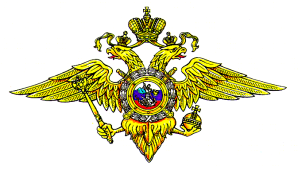  ГУ МВД России по Московской областиОтдел Министерства внутренних делРоссийской Федерациипо городскому округу Лобня(ОМВД России по городскому округу Лобня)ул. 40 лет Октября, 5а, Лобня,Московская область, 141730тел. (495) 577-13-32, факс (495) 577-13-32           _______________ № ________________на № ___________ от _______________ ГУ МВД России по Московской областиОтдел Министерства внутренних делРоссийской Федерациипо городскому округу Лобня(ОМВД России по городскому округу Лобня)ул. 40 лет Октября, 5а, Лобня,Московская область, 141730тел. (495) 577-13-32, факс (495) 577-13-32           _______________ № ________________на № ___________ от _______________ ГУ МВД России по Московской областиОтдел Министерства внутренних делРоссийской Федерациипо городскому округу Лобня(ОМВД России по городскому округу Лобня)ул. 40 лет Октября, 5а, Лобня,Московская область, 141730тел. (495) 577-13-32, факс (495) 577-13-32           _______________ № ________________на № ___________ от _______________ ГУ МВД России по Московской областиОтдел Министерства внутренних делРоссийской Федерациипо городскому округу Лобня(ОМВД России по городскому округу Лобня)ул. 40 лет Октября, 5а, Лобня,Московская область, 141730тел. (495) 577-13-32, факс (495) 577-13-32           _______________ № ________________на № ___________ от _______________ ГУ МВД России по Московской областиОтдел Министерства внутренних делРоссийской Федерациипо городскому округу Лобня(ОМВД России по городскому округу Лобня)ул. 40 лет Октября, 5а, Лобня,Московская область, 141730тел. (495) 577-13-32, факс (495) 577-13-32           _______________ № ________________на № ___________ от _______________ИнформацияУважаемые граждане!Понедельник09.00 – 13.00;   13.45 – 15.00Вторник11.00 - 13.00;    13.45 – 20.00Среда09.00 – 13.00Четверг11.00 - 13.00;    13.45 – 20.00Пятница09.00 - 13.00;    13.45 – 16.45Суббота09.00-13.00Воскресеньене приемный деньПонедельник09.00 – 13.00;   13.45 – 15.00Вторник11.00 - 13.00;    13.45 – 20.00Среда09.00 – 13.00Четверг11.00 - 13.00;    13.45 – 20.00Пятница09.00 - 13.00;    13.45 – 16.45Суббота09.00 – 14.00Воскресеньене приемный деньПонедельникне приемный деньВторник09.00 - 13.00, 14.00-18.00Средане приемный деньЧетверг09.00 - 13.00, 14.00-18.00Пятницане приемный деньСуббота09.00-13.00Воскресеньене приемный деньПонедельник09.00 - 13.00;    13.45 – 16.00Вторник11.00 - 13.00;    13.45 – 20.00Среда09.00-13.00  Четверг11.00 - 13.00;    13.45 – 20.00Пятница09.00 - 13.00;    13.45 – 16.45Суббота09.00-13.00Воскресеньене приемный деньПонедельник09.00 – 13.00;   13.45 – 15.00(понедельник после рабочей субботы –    не приемный день)Вторник11.00 - 13.00;    13.45 – 20.00Среда09.00-13.00  Четверг11.00 - 13.00;    13.45 – 20.00Пятница09.00 - 13.00;    13.45 – 16.451-я и 3-я суббота09.00-14.00  Воскресеньене приемный деньПонедельник09.00 – 13.00;   13.45 – 15.00(понедельник после рабочей субботы –    не приемный день)Вторник15.00 - 20.00Среда09.00 - 13.00Четверг15.00 - 20.00Пятница09.00 - 13.00, 13.45-15.001-я и 3-я суббота08.00 - 13.00Воскресеньене приемный деньПонедельник09.00 – 13.00;   13.45 – 15.00(понедельник после рабочей субботы –    не приемный день)Вторник15.00 - 20.00Среда09.00 - 13.00Четверг15.00 - 20.00Пятница09.00 - 13.00, 13.45-15.00Суббота08.00 - 13.00Воскресеньене приемный деньЧетверг 11.00-13.00, 14.00-17.30Пятница11.00-13.00, 14.00-16.30Понедельник 11.00-13.00, 14.00-17.30Четверг11.00-13.00, 14.00-16.30Вторник 11.00-13.00, 14.00-17.30Суббота11.00-13.00, 14.00-16.30